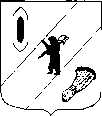 АДМИНИСТРАЦИЯ  ГАВРИЛОВ-ЯМСКОГОМУНИЦИПАЛЬНОГО  РАЙОНАПОСТАНОВЛЕНИЕ30.01.2024  № 67О внесении изменений в постановление Администрации Гаврилов-Ямского муниципального района от 31.10.2023 №1029Рассмотрев обращение председателя ликвидационной комиссии Управления жилищно-коммунального хозяйства, капитального строительства и природопользования Администрации Гаврилов-Ямского муниципального района, руководствуясь Федеральным законом от 06.10.2003 № 131-ФЗ «Об общих принципах организации местного самоуправления в Российской Федерации»,  пунктом 3 статьи 62 Гражданского кодекса Российской Федерации, Федеральным законом от 12.01.1996 № 7-ФЗ «О некоммерческих организациях», решением Собрания представителей Гаврилов-Ямского муниципального района от 28.10.2010 №39 «Об  утверждении Порядка создания, реорганизации, изменения типа и ликвидации  муниципальных учреждений Гаврилов-Ямского муниципального района», статьей 26  Устава Гаврилов-Ямского муниципального района Ярославской области, АДМИНИСТРАЦИЯ МУНИЦИПАЛЬНОГО РАЙОНА ПОСТАНОВЛЯЕТ:1. Внести в постановление Администрации Гаврилов-Ямского муниципального района от 31.10.2023 №1029 «О ликвидации Управления ЖКХ Гаврилов-Ямского муниципального района» следующие изменения:1.1. Пункт 1 изложить в следующей редакции:«1. Ликвидировать в срок до 27.04.2024 Управление жилищно-коммунального хозяйства, капитального строительства и природопользования Администрации Гаврилов-Ямского муниципального района (ИНН 7616008970), расположенное по адресу: Ярославская область, г. Гаврилов-Ям, ул.Советская, д. 51, являющееся казенным учреждением.». 1.2. Пункт 3 изложить в следующей редакции:«3. Определить Администрацию Гаврилов-Ямского муниципального района правопреемником Управления жилищно-коммунального хозяйства, капитального строительства и природопользования Администрации Гаврилов-Ямского муниципального района по гарантийным обязательствам, вытекающим из исполненных муниципальных контрактов, по которым Заказчиком выступало Управление жилищно-коммунального хозяйства, капитального строительства и природопользования Администрации Гаврилов-Ямского муниципального района.». 2. Председателю ликвидационной комиссии Давыдовой Ж.А. уведомить надлежащие органы о принятии данного решения в соответствии с законодательством.3. Контроль за исполнением постановления возложить на заместителя Главы Администрации Гаврилов-Ямского муниципального района Таганова В.Н.4. Постановление опубликовать в районной массовой газете «Гаврилов-Ямский вестник» и разместить на официальном сайте Администрации Гаврилов-Ямского муниципального района.5. Постановление вступает в силу с момента подписания. Исполняющий обязанности Главы Гаврилов-Ямскогомуниципального района 					                     А.А. Забаев